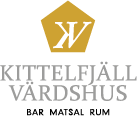 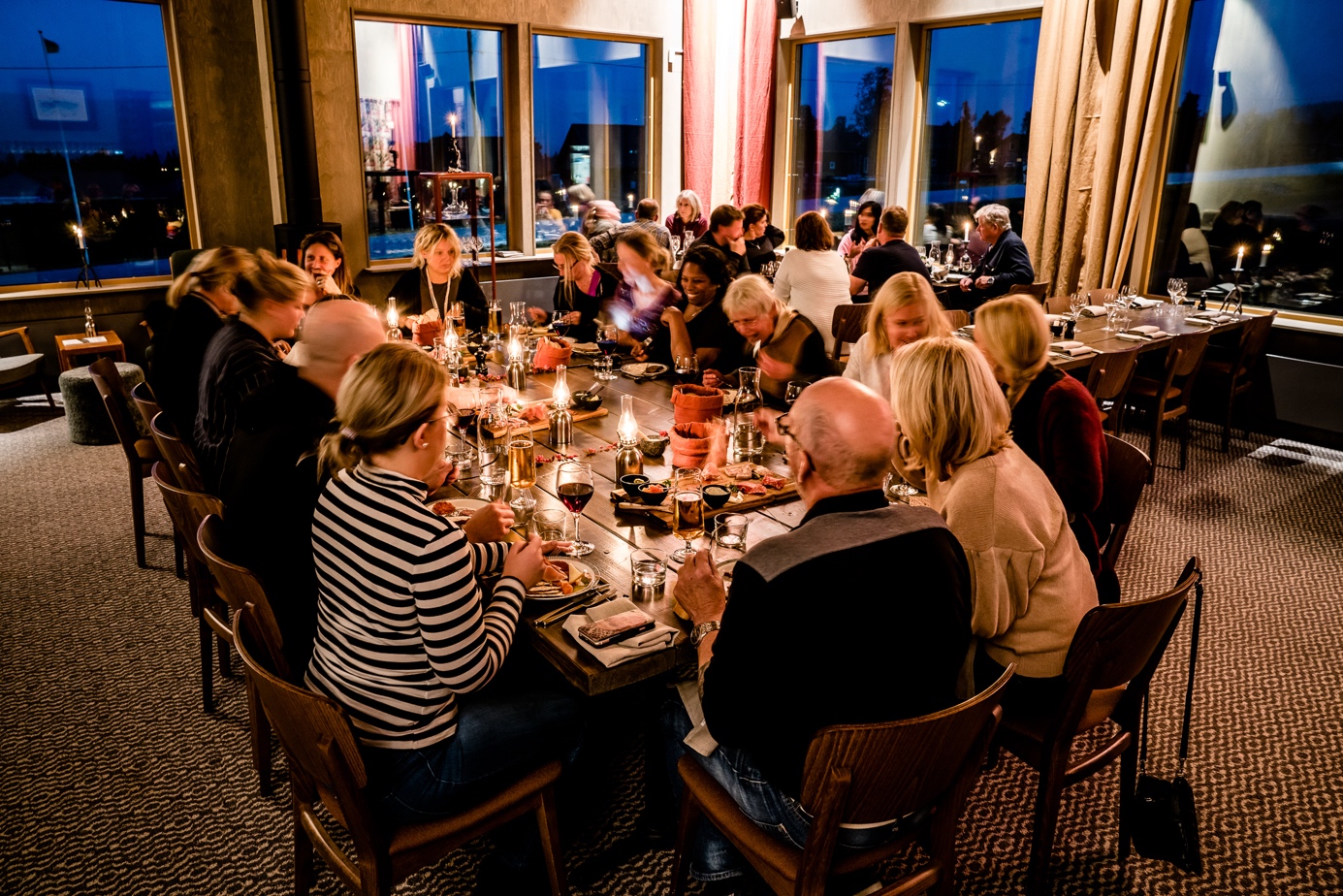 Svamp, mat och vinkurs 2022Fredag 18:30 Välkomstdrink i baren19:00 Tre-rätters middag i restaurangenGenomgång av helgenLördag8:00 frukost i restaurangen9:00 Svampplockning / kurs under ledning av Evy 12:00 Utelunch vid Vojmån vid fint väder13:00 Genomgång på restaurangen av vad vi hittat under dagen / teoridel14:00 Gemensam matlagningsaktivitet under ledning av Jasper Bergström15:30 Vinprovning med Lotta – passande viner till svamprätter17:00 Aftersvamp i baren18:00 Ombyte, bastu19:30 God tre-rättersmiddag baserad på traktens bästa råvarorSöndag8:00 frukost9:00 Svampkurs under ledning av Evy12:00 Lunch i restaurangen13:00 Summering av helgen, hemresa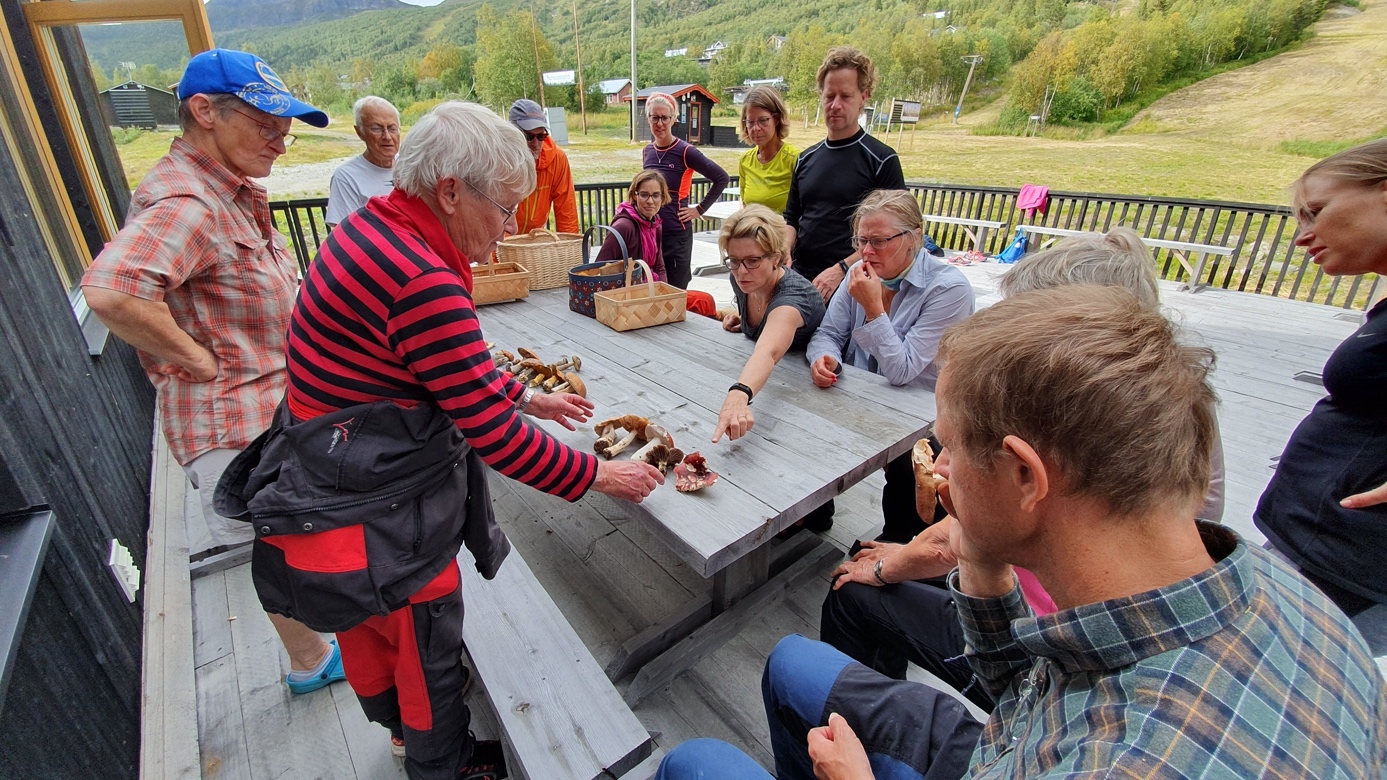 